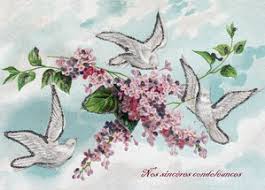  Au nom  des rotariens du club Arbois Poligny SalinsDes rotariens du DISTRICT 1680Des rotariens allemands du club de WOLFACHDes rotariens africains rencontrés lors des missions de Marcel, Devant toi, Marcel, notre ami, je me permets de m’adresser àMonique, Lucie, Brigitte, Catherine, tes fillesTes petits enfants et tes arrières petits-enfants,Andrée, Roger, Daniel et Joël, sœur et frères Et à toute ta famille et tous tes amis Nous sommes unis pour te dire notre bonheur de t’avoir connu, d’avoir su apprécier ton humanité, ta gentillesse et ta sagesse.†Parrainé par le rotarien Pierre-Yves Marchand, Marcel, tu entras, au Rotary, en 1980 au club d’Arbois Poligny Salins.Homme de terrain, par tes compétences, tu participas à des Actions Internationales du Rotary et tu devins UN Volontaire du Rotary International.Ainsi, malgré ta grande et belle famille, tes activités personnelles d’éleveur, d’agriculteur, proche de la  nature et des « paysans »,  tes fonctions à la MSA, tu étais présent aux réunions, aux rencontres avec ton épouse, aux visites et aux échanges avec le club allemand.†Elu Président du club en 1993/1994, ton ouverture au monde, ta sensibilité envers les Hommes pénalisés dans certains pays par le climat, par le manque de connaissances, par l’absence de moyens  financiers  t’ont rapproché de tes amis rotariens jurassiens, et, parfois tu as essayé  même de faire quelques « piqûres de rappel »  entre le  Monde visité par rapport au Monde dans lequel nous vivions.Au Sénégal, à Madagascar, et autres pays parcourus, tu as apprécié la vie des êtres, tu t’es plongé dans leur culture pour les aider.Au cours d’un voyage où Chantal était venue, pris par ce désir de communiquer, elle aussi, elle apprit aux villageoises de la région, la préparation de mets de «  son  art » culinaire.Ainsi la joie d’être, de vivre, de travailler, de communiquer ensemble avec ces ethnies, ont : « Fait rayonner le ROTARY » ici et ailleurs ….† « Ton idéal de servir » t’a permis  de  conduire tes filleuls :                                                 Remy Grappin et Michel Chopard, de professions bien différentes, dans le club, permettant ainsi une ouverture, une liberté, une loyauté et une sérénité plus grandes et bienfaisantes. Notre amitié s’intensifie ainsi, par la venue de nouveaux membres†Représentant du Gouverneur du District en 2005/2006, d’autres clubs jurassiens ont pu apprécier ta convivialité et ta disponibilité.†Homme de grande qualité, Commandeur du Mérite Agricole, le Rotary t’a décoré de 2 saphirs Paul Harris Fellow  qui honorent ta personne et tes initiatives rotariennes.Toute ta vie, Marcel, tu as appliqué cette devise du Rotary : « Le Bonheur d’aider autrui »Puissions-nous, comme toi, dans ce Monde mettre « le Rotary au service de l’humanité »Que ces quelques mots soient en mesure d’apporter à ta famille et à tes amis un peu de réconfort dans ce moment douloureux.Je vous présente au nom de tous ses amis rotariens, d’ici ou de là-bas , de France ou d’ailleurs, toute notre affection et nos sincères condoléances pour l’homme que fût MARCEL.Je terminerai par cette citation de J.d’Ormesson :                      « Il y a quelque chose de plus fort que la mort.. ;;                      C’est la présence des absents dans la mémoire des vivants »